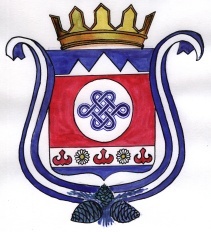 ПОСТАНОВЛЕНИЕ                                                                      JÖПот 27 ноября 2019 года № 55с. ШыргайтаО новой системе оплаты труда работников сельской администрации муниципального образования Шыргайтинское сельское поселениеВ соответствии со статьей 144 Трудового кодекса Российской Федерации и Постановлением Правительства РА № 252 от 5 ноября 2008 года «О введении новых систем оплаты труда работников государственных органов Республики Алтай и работников государственных учреждений Республики Алтай», и признании утратившими силу некоторых постановлений правительства Республики Алтай, в целях совершенствования системы оплаты труда работников органов местного самоуправления МО Шыргайтинское сельское поселение и стимулирования деятельности работников  МО Шыргайтинское сельское поселение, постановляю:Утвердить в новой редакции: Положение об установлении систем оплаты труда работников органа местного самоуправления муниципального образования Шыргайтинское сельское поселение, согласно приложению №1.Перечень видов выплат компенсационного характера в органе местного самоуправления  муниципального образования Шыргайтинское сельское поселение и разъяснения о порядке установления этих выплат согласно приложению №2.Перечень видов выплат стимулирующего характера в органе местного самоуправления  муниципального образования Шыргайтинское сельское поселение и разъяснения о порядке установления этих выплат согласно приложению №3.Условия оплаты труда работников органа местного самоуправления муниципального образования Шыргайтинское сельское поселение согласно приложению № 4. Главному бухгалтеру привести в соответствие нормативно-правовые акты, касающиеся новых систем оплаты труда в соответствии с настоящим постановлением в срок до 10 декабря 2019 года.Ежегодно в срок до 20 января предоставлять консультанту по труду и заработной плате, социальному партнерству и охраны труда администрации МО «Шебалинский район» свои штатные расписания.  Установить, что при увеличении (индексации) окладов (должностных окладов), ставок заработной платы работников органа местного самоуправления  МО Шыргайтинское сельское поселение их размеры подлежат округлению до целого рубля в сторону увеличения.Главному бухгалтеру при планировании бюджетных ассигнований бюджета МО Шыргайтинское сельское поселение на очередной финансовый год утверждать расчетный объем бюджетных ассигнований , предусмотренных главным распорядителем средств бюджета МО Шыргайтинское сельское поселение на заработную плату работников  МО Шыргайтинске сельское поселение на очередной финансовый год.Настоящее постановление вступает в силу со дня его официального опубликования, и распространяется на правоотношения,  возникшие с 01 января 2019 г.;Разместить настоящее постановление на официальном сайте сельской администрации муниципального образования Шыргайтинское сельское поселение в сети Интернет.Признать утратившим силу:Постановление сельской администрации МО  Шыргайтинское сельское поселение от 10 января 2018 года № 1 «О новой системе оплаты труда работников сельской администрации МО Шыргайтинское сельское поселение»;Контроль за исполнением данного постановления оставляю за собой.Глава сельской администрацииМО Шыргайтинское сельское поселение                            А. В. МогулчинПОЛОЖЕНИЕоб установлении  систем оплаты труда работников органов местного самоуправления и работников муниципальных учреждений муниципального образования Шыргайтинское сельское поселение1. Системы оплаты труда работников органов местного самоуправления и работников муниципальных учреждений  муниципального образования Шыргайтинское сельское поселение (далее также - работники), включающие размеры окладов (должностных окладов), ставок заработной платы, выплаты компенсационного и стимулирующего характера, устанавливаются коллективными договорами, соглашениями, локальными нормативными актами в соответствии с трудовым законодательством, иными нормативными правовыми актами Российской Федерации, законами и иными нормативными правовыми актами Республики Алтай, содержащими нормы трудового права, а также настоящим Положением.2. Системы оплаты труда работников устанавливаются с учетом:а) единого тарифно-квалификационного справочника работ и профессий рабочих, единого квалификационного справочника должностей руководителей, специалистов и служащих или профессиональных стандартов;б) государственных гарантий по оплате труда;в) перечня видов выплат компенсационного характера в органе местного самоуправления   муниципального образования Шыргайтинское сельское поселение, утверждаемого постановлением  сельской администрации  муниципального образования Шыргайтинское сельское поселение;г) перечня видов выплат стимулирующего характера в органе местного самоуправления    муниципального образования Шыргайтинское сельское поселение, утверждаемого постановлением сельской администрации  муниципального образования Шыргайтинское сельское поселение;д) рекомендаций Российской трехсторонней комиссии по регулированию социально-трудовых отношений;е) мнения выборного профсоюзного или иного представительного органа работников.2.1. Условия оплаты труда работников органов местного самоуправления муниципального образования Шыргайтинское сельское поселение устанавливаются в соответствии с приложением № 4 к настоящему Постановлению.3. Размеры окладов (должностных окладов), ставок заработной платы устанавливаются в соответствии с пунктом 2.1 настоящего Положения работникам органов местного самоуправления муниципального образования Шыргайтинское сельское поселение постановлением  главы органа местного самоуправления, работникам муниципального учреждения муниципального образования Шыргайтинское сельское поселение - приказом руководителя муниципального учреждения муниципального образования Шыргайтинское сельское поселение на основе требований к профессиональной подготовке и уровню квалификации, которые необходимы для осуществления соответствующей профессиональной деятельности, а также с учетом сложности и объема выполняемой работы.4. Выплаты компенсационного характера устанавливаются в соответствии с пунктом 2.1 настоящего Положения в процентах к окладам (должностным окладам), ставкам заработной платы работников, или в абсолютных размерах, если иное не установлено трудовым законодательством, иными нормативными правовыми актами Российской Федерации, законами и иными нормативными правовыми актами Республики Алтай.5. Размеры и условия осуществления выплат стимулирующего характера устанавливаются в соответствии с пунктом 2.1 настоящего Положения коллективными договорами, соглашениями, локальными нормативными актами с учетом разрабатываемых в органе местного самоуправления   муниципального образования Шыргайтинское сельское поселение показателей и критериев оценки эффективности труда работников.6. Заработная плата руководителей муниципальных учреждений МО Шыргайтинское сельское поселение, их заместителей и главных бухгалтеров состоит из должностных окладов, выплат компенсационного и стимулирующего характера. Размер должностного оклада руководителя муниципального учреждения МО Шыргайтинское сельское поселение  определяется трудовым договором в зависимости от сложности труда, в том числе с учетом масштаба управления, особенностей деятельности и значимости муниципального учреждения муниципального образования Шыргайтинское сельское поселение.  Критерии оценки сложности труда для дифференцированного установления должностного оклада руководителю муниципального учреждения муниципального образования Шыргайтинское сельское поселение утверждаются органом местного самоуправления, осуществляющим функции и полномочия учредителя учреждения.Должностные оклады заместителей руководителей и главных бухгалтеров муниципальных учреждений  МО Шыргайтинское сельское поселение устанавливаются на 10 - 40 процентов ниже должностных окладов руководителей этих учреждений.7. Основной персонал  сельской администрации муниципального  образования Шыргайтинское сельское поселение - работники органа местного самоуправления муниципального образования Шыргайтинское сельское поселение, непосредственно оказывающие услуги (выполняющие работы), направленные на достижение определенных уставом муниципального  образования Шыргайтинское сельское поселение целей деятельности органа местного самоуправления, а также их непосредственные руководители.Вспомогательный персонал сельской администрации муниципальгого образования Шыргайтинское сельское поселение - работники органа местного самоуправления муниципального образования Шыргайтинское сельское поселение, создающие условия для оказания услуг (выполнения работ), направленных на достижение определенных уставом сельской администрации МО Шыргайтинское сельское поселение целей деятельности этого органа, включая обслуживание зданий и оборудования.Административно-управленческий персонал сельской администрации МО Шыргайтинское сельское поселение - работники  органа местного самоуправления МО Шыргайтинское сельское поселение, занятые управлением (организацией) оказания услуг (выполнения работ), а также работники сельской администрации МО Шыргайтинское сельское поселение, выполняющие административные функции, необходимые для обеспечения деятельности сельской администрации МО Шыргайтинское сельское поселение.8. Выплаты компенсационного характера устанавливаются для руководителей муниципальных учреждений муниципального образования Шыргайтинское сельское поселение, их заместителей и главных бухгалтеров в процентах к должностным окладам или в абсолютных размерах, если иное не установлено федеральными законами или указами Президента Российской Федерации, законами и иными нормативными правовыми актами Республики Алтай.енной деятельности учреждения.При определении процента централизуемых лимитов бюджетных обязательств и плановых показателей по выплатам на оплату труда учитываются размер фонда оплаты труда муниципального учреждения МО Шыргайтинское сельское поселение, планируемая сумма на выплаты стимулирующего характера руководителю муниципального учреждения МО Шыргайтинское сельское поселение, объемы работ, их сложность и социальная значимость соответствующего учреждения.9.1 Предельный уровень соотношения среднемесячной заработной платы руководителей, их заместителей, главных бухгалтеров сельской администрации МО Шыргайтинское сельское поселение и среднемесячной заработной платы работников этих учреждений (без учета заработной платы соответствующего руководителя, его заместителей, главного бухгалтера) определяется нормативным правовым актом органа местного самоуправления, осуществляющего функции и полномочия учредителя соответствующих учреждений, с учетом сложности труда, установленной в соответствии с 6 настоящего Положения, объема выполняемой работы в кратности от 1 до 3 - для руководителей  и в кратности от 1 до 2 - для заместителей руководителей и главных бухгалтеров указанных учреждений.Соотношение среднемесячной заработной платы руководителей, заместителей руководителей, главных бухгалтеров сельской администрации МО Шыргайтинское сельское поселение и среднемесячной заработной платы работников  (без учета заработной платы руководителя, заместителей руководителя, главного бухгалтера), формируемой за счет всех источников финансового обеспечения, рассчитывается за календарный год. Определение среднемесячной заработной платы в указанных целях осуществляется в соответствии с Положением об особенностях порядка исчисления средней заработной платы, утвержденным постановлением Правительства Российской Федерации от 24 декабря 2007 года № 922 «Об особенностях порядка исчисления средней заработной платы».10. Штатное расписание органа местного самоуправления муниципального образования Шыргайтинское сельское поселение утверждается ежегодно распоряжением органа местного самоуправления МО Шыргайтинское сельское поселение,  в пределах установленной численности работников, а также с учетом распределенного главным распорядителем средств бюджета  МО Шыргайтинское сельское поселение объема средств, направляемых на заработную плату муниципальным учреждениям МО Шыргайтинское сельское поселение до 20 января текущего года, и включает в себя все должности служащих (профессий рабочих) органа местного самоуправления МО Шыргайтинское сельское поселение .10.1. Органы местного самоуправления  МО Шыргайтинское сельское поселение, в ведении которого находятся муниципальные учреждения МО Шыргайтинское сельское поселение, вправе устанавливать предельную долю оплаты труда работников административно-управленческого персонала в фонде оплаты труда указанных учреждений (не более 40 процентов), а также перечень должностей, относимых к административно-управленческому и вспомогательному персоналу этих учреждений.11. Фонд оплаты труда работников бюджетного и автономного учреждения МО Шыргайтинское сельское поселение формируется исходя из объема  субсидий, субвенций, поступающих в установленном порядке из федерального бюджета, республиканского бюджета Республики Алтай, местного бюджета муниципального образования Шыргайтинское сельское поселение, а также средств, полученных от реорганизации деятельности неэффективных организаций и средств, поступающих от приносящей доход деятельности.Фонд оплаты труда работников органов местного самоуправления и казенного учреждения МО Шыргайтинское сельское поселение формируется исходя из объема бюджетных ассигнований на обеспечение выполнения функций органа местного самоуправления и казенного учреждения МО Шыргайтинское сельское поселение и соответствующих лимитов бюджетных обязательств в части оплаты труда работников органа местного самоуправления и учреждения, а также за счет средств, полученных от реорганизации деятельности неэффективных организаций. ПЕРЕЧЕНЬвидов выплат компенсационного характера в сельской администрации муниципального образования  Шыргайтинское сельское поселение и разъяснения о порядке установления этих выплатРаздел 1. Перечень видов выплат компенсационного характера в сельской администрации МО Шыргайтинское сельское поселениеВыплаты работникам, занятым на работах с вредными и (или) опасными условиями труда (доплаты, повышения окладов (должностных окладов), ставок заработной платы работникам, занятым на работах с вредными и (или) опасными условиями труда).2. Выплаты за работу в условиях, отклоняющихся от нормальных (при выполнении работ различной квалификации, совмещении профессий (должностей) и выполнение обязанностей временно отсутствующего работника без освобождения от своей основной работы, сверхурочной работе, работе в ночное время, выходные и нерабочие праздничные дни и при выполнении работ в других условиях, отклоняющихся от нормальных).3. Выплаты за работу в местностях с особыми климатическими условиями (районный коэффициент, коэффициент за работу в безводных местностях, коэффициент за работу в высокогорных районах, процентная надбавка за работу в местностях, приравненных к районам Крайнего Севера).4. Надбавки за работу со сведениями, составляющими государственную тайну, их засекречиванием и рассекречиванием, а также за работу с шифрами.Раздел 2. Разъяснение о порядке установления выплат компенсационного характера в  сельской администрации муниципального образования Шыргайтинское сельское поселение1. Выплаты компенсационного характера устанавливаются к окладам (должностным окладам), ставкам заработной платы работников, если иное не установлено федеральными законами и указами Президента Российской Федерации, законами и иными нормативными правовыми актами Республики Алтай.При этом работодатели принимают меры по проведению специальной оценки условий труда с целью разработки и реализации программы действий по обеспечению безопасных условий и охраны труда.2. Выплаты компенсационного характера, размеры и условия их осуществления устанавливаются коллективными договорами, соглашениями, локальными нормативными актами в соответствии с трудовым законодательством и иными нормативными правовыми актами, содержащими нормы трудового права, Перечнем видов выплат компенсационного характера в органах местного самоуправления и муниципальных учреждениях муниципального образования Шыргайтинское сельское поселение согласно разделу I настоящего Приложения.3. При новой системе оплаты труда работников органа местного самоуправления МО Шыргайтинское сельское поселение выплаты компенсационного характера работникам, занятым на работах с вредными и (или) опасными условиями труда, устанавливаются в соответствии со статьей 147 Трудового кодекса Российской Федерации.4. При новой системе оплаты труда работников органа местного самоуправления муниципального образования Шыргайтинское сельское поселение выплаты компенсационного характера работникам, занятым в местностях с особыми климатическими условиями, устанавливаются в соответствии со статьей 148 Трудового кодекса Российской Федерации.5. Выплаты компенсационного характера работникам в других случаях выполнения работ в условиях, отклоняющихся от нормальных, устанавливаются с учетом статьи 149 Трудового кодекса Российской Федерации.6. Помимо выплат компенсационного характера, предусмотренных федеральными законами, иными нормативными правовыми актами Российской Федерации, в коллективных договорах, соглашениях, локальных нормативных актах могут устанавливаться выплаты компенсационного характера в соответствии с Перечнем видов выплат компенсационного характера в органах местного самоуправления и муниципальных учреждениях муниципального образования Шыргайтинское сельское поселение, согласно настоящего Приложения.7. При новой системе оплаты труда работникам органа местного самоуправления  муниципального образования Шыргайтинское сельское поселение размеры и условия осуществления выплат компенсационного характера конкретизируются в трудовых договорах работников.ПЕРЕЧЕНЬвидов выплат стимулирующего характера в сельской администрации  МО Шыргайтинское сельское поселение и разъяснения о порядке установления этих выплатРаздел 1. Перечень видов выплат стимулирующего характера в  сельской администрации муниципального образования Шыргайтинское сельское поселение1. Выплаты за интенсивность и высокие результаты работы.2. Выплаты за качество выполняемых работ.3. Выплаты за стаж непрерывной работы, выслугу лет.4. Выплаты за ученую степень кандидата наук, доктора наук.5. Выплаты за Почетное звание.6. Премиальные выплаты по итогам работы.7. Выплаты за работу в сельских населенных пунктах.8.За выполнение трудовых обязанностей, Руководителю муниципального бюджетного, казенного, автономного учреждения устанавливаются выплаты стимулирующего характера, по критериям оценки результативности и профессиональной деятельности от суммы стимулирования, по следующим критериям.Критерии оценки  результативности  и профессиональной  деятельности:Раздел 2. Разъяснение о порядке установления выплат стимулирующего характера в сельской администрации муниципального образования Шыргайтинское сельское поселение1. Выплаты стимулирующего характера, размеры и условия их осуществления устанавливаются коллективными договорами, соглашениями, локальными нормативными актами в соответствии с Перечнем видов выплат стимулирующего характера в органе местного самоуправления  муниципального образования Шыргайтинское сельское поселение, согласно разделу 1 настоящего Приложения, в пределах фонда оплаты труда.2. К выплатам стимулирующего характера относятся выплаты, направленные на стимулирование работника к качественному результату труда, а также поощрение за выполненную работу, достигнутые результаты и иные поощрительные выплаты.Выплаты стимулирующего характера устанавливаются работнику с учетом критериев, позволяющих оценить результативность и качество его работы.3. Размеры и условия осуществления стимулирующих выплат работникам закрепляются в коллективном договоре, а при его отсутствии в локальном нормативном акте, в пределах фонда оплаты труда и максимальными размерами для конкретного работника не ограничиваются.4. При определении в органе местного самоуправления муниципального образования Шыргайтинское сельское поселение размеров стимулирующих выплат, порядка и условий их применения учитывается мнение выборного профсоюзного или иного представительного органа работников.5. Решение об установлении стимулирующих выплат работникам органа местного самоуправления МО Шыргайтинское сельское поселение оформляется распоряжением главы  МО Шыргайтинское сельское поселение. 6. Размеры и условия осуществления выплат стимулирующего характера конкретизируются в трудовых договорах работников.УСЛОВИЯоплаты труда работников сельской администрации  муниципального образования Шыргайтинское сельское поселениеI. Общие положенияНастоящие Условия  оплаты труда работников органов местного самоуправления МО Шыргайтинское сельское поселение (далее также – Условия оплаты труда) регулируют порядок оплаты труда работников, работающих в органе местного самоуправления МО Шыргайтинское сельское поселение (далее также – работники), в том числе определяют порядок формирования фонда оплаты труда этих работников за счет бюджетных ассигнований местного бюджета  МО Шыргайтинское сельское поселение.2. Условия оплаты труда разработаны в соответствии с трудовым законодательством и иными нормативными правовыми актами, содержащими нормы трудового права.3.	Условия  оплаты труда включают в себя:- размеры окладов (должностных окладов);-наименование, условия осуществления и размеры выплат компенсационного характера в соответствии с Перечнем видов выплат компенсационного характера в органах местного самоуправления и  муниципальных учреждениях МО Шыргайтинское сельское поселение и разъяснениями о порядке установления этих выплат (далее также - Перечень видов выплат компенсационного характера), а также размеры повышающих коэффициентов к окладам (должностным окладам) и иные выплаты стимулирующего характера в соответствии с Перечнем видов выплат стимулирующего характера в органах местного самоуправления и муниципальных учреждениях МО Шыргайтинское сельское поселение и разъяснениями о порядке установления этих выплат (далее также -  Перечень видов выплат стимулирующего характера) и критерии их установления.4.	Условия оплаты труда, включая размер оклада (должностного оклада) работника, повышающие коэффициенты к окладам (должностным окладам) и иные выплаты стимулирующего характера, выплаты компенсационного характера, являются обязательными для включения в трудовой договор.5.	Оплата труда работников, занятых по совместительству, а также на условиях неполного рабочего времени, производится пропорционально отработанному времени. Определение размеров заработной платы по основной должности (профессии рабочего), а также по должности (профессии рабочего), занимаемой по совместительству, производится раздельно по каждой из должностей (профессий рабочих).6.	Заработная плата работника предельными размерами не ограничивается.7. Оплата труда работников, состоящая из вознаграждения за труд в зависимости от квалификации работника, сложности, количества, качества и условий выполняемой работы компенсационных выплат (доплаты и надбавки компенсационного характера, в том числе за работу в условиях, отклоняющихся от нормальных, работу в особых климатических условиях и иные выплаты компенсационного характера) и стимулирующих выплат (доплаты и надбавки стимулирующего характера, премии и иные поощрительные выплаты), не может быть менее установленного Федеральным законом Российской Федерации минимального размера оплаты труда. II. Оплата труда работников, занимающих должности служащих8. Размеры окладов (должностных окладов) работников, занимающих должности служащих, устанавливается на основе отнесения занимаемых ими должностей к соответствующим  профессиональным квалификационным группам общеотраслевых  должностей руководителей, специалистов   и   служащих,   утверждённым   приказом   Министерства   здравоохранения и социального развития Российской Федерации от 29 мая 2008 года № 247н (далее также - ПКГ). Размеры окладов (должностных окладов) работников занимающих должности служащих, устанавливаются в соответствии с приложением № 1 к настоящим Условиям оплаты труда.9.Работникам, занимающим должности служащих,   устанавливаются повышающие коэффициенты к окладам (должностным окладам):- повышающий коэффициент к окладу (должностному окладу) по занимаемой должности;- персональный повышающий коэффициент к окладу (должностному окладу);- повышающий коэффициент к окладу (должностному окладу) за выслугу лет.Решение о введении и установлении размера соответствующих повышающих коэффициентов к окладу (должностному окладу) принимается руководителем органа местного самоуправления МО Шыргайтинское сельское поселение с учётом обеспечения указанных выплат финансовыми средствами.Размер выплат по повышающему коэффициенту к окладу (должностному окладу) определяется путём умножения размера оклада (должностного оклада) по должности на повышающий коэффициент к окладу (должностному окладу). Выплаты по повышающему коэффициенту к окладу (должностному окладу) носят стимулирующий характер.Повышающие коэффициенты к окладам (должностным окладам) устанавливаются на определённый период времени в течение соответствующего календарного года.10. Повышающий коэффициент к окладу (должностному окладу) по занимаемой должности устанавливается всем работникам, занимающим должности служащих, отнесённые ко второму и последующим квалификационным уровням ПКГ, с учётом сложности трудовой функции. Размеры повышающих коэффициентов к окладу (должностному окладу) по занимаемой должности устанавливаются в соответствии с приложение №1 к настоящим Условиям оплаты труда.Применение повышающего коэффициента к окладу (должностному окладу) по занимаемой должности не образует новый оклад (должностной оклад) и не учитывается при начислении иных стимулирующих и компенсационных выплат, устанавливаемых в процентном отношении к окладу (должностному окладу).Персональный повышающий коэффициент к окладу (должностному окладу) может устанавливаться работнику, занимающему должность служащего, с учётом уровня его профессиональной подготовленности, сложности, важности выполняемой работы, степени самостоятельности и ответственности, при выполнении поставленных задач, стажа работы в органах местного самоуправления района (аймака) МО Шыргайтинское сельское поселение, в районах Республики Алтай и в других регионах.Размер персонального повышающего коэффициента не может превышать 3,0.Решение об установлении персонального повышающего коэффициента к окладу (должностному окладу) и его размере принимается руководителем органа местного самоуправления МО Шыргайтинское сельское поселение персонально в отношении конкретного работника.Применение персонального повышающего коэффициента к окладу (должностному окладу) не образует новый оклад (должностной оклад) и не учитывается при начислении иных стимулирующих и компенсационных выплат, устанавливаемых в процентном отношении к окладу (должностному окладу).Повышающий коэффициент к окладу (должностному окладу) за выслугу лет устанавливается всем работникам, занимающим должности служащих, в зависимости от общего количества лет, проработанных в органах местного самоуправления  МО Шыргайтинское сельское поселение, в районах Республики Алтай и в других регионах.Размеры повышающего коэффициента к окладу (должностному окладу) за выслугу лет: - при выслуге лет от 1 года до 3 лет - до 0,05; - при выслуге лет от 3 лет до 5 лет - до 0,1; - при выслуге лет свыше 5 лет - до 0,15.Применение повышающего коэффициента к окладу (должностному окладу) за выслугу лет не образует новый оклад (должностной оклад) и не учитывается при начислении иных стимулирующих и компенсационных выплат, устанавливаемых в процентном отношении к окладу (должностному окладу).С учётом условий труда работникам, занимающим должности служащих, устанавливаются выплаты компенсационного характера, предусмотренные разделом IV настоящих Условий оплаты труда.Работникам, занимающим должности служащих, устанавливаются стимулирующие выплаты, предусмотренные разделом  V настоящих Условий оплаты труда.Размеры окладов (должностных окладов) работников, занимающих должности, включённые в профессиональные квалификационные группы иных видов экономической деятельности, отличных от профессиональных квалификационных групп общеотраслевых должностей руководителей, специалистов и служащих, и иные условия оплаты труда, устанавливаются органом местного самоуправления МО Шыргайтинское сельское поселение по согласованию с Управлением финансов администрации района (аймака) МО «Шебалинский район» с учетом условий оплаты труда, установленных для аналогичных должностей органа местного самоуправления МО Шыргайтинское сельское поселение, курирующими соответствующую отрасль (сферу). III. Оплата труда работников, осуществляющих профессиональную деятельность по профессиям рабочих16.	Размеры окладов работников, осуществляющих профессиональную деятельность по профессиям рабочих (далее также - рабочие), устанавливаются в зависимости от присвоенных им квалификационных разрядов в соответствии с Единым тарифно-квалификационным справочником работ и профессий рабочих (далее также - ЕТКС).Размеры окладов работников, осуществляющих профессиональную деятельность по  профессиям рабочих, устанавливаются в соответствии с приложением № 2 к настоящим Условиям оплаты труда.17.Рабочим устанавливаются повышающие коэффициенты к окладам:	-персональный повышающий коэффициент к окладу;- повышающий коэффициент к окладу за выслугу лет.Решение о  введении и установлении размера соответствующих повышающих коэффициентов к окладам принимается руководителем органа местного самоуправления Шыргайтинское сельское поселение     с учётом обеспечения указанных выплат финансовыми средствами.Размер выплат по повышающему коэффициенту к окладу определяется путём умножения размера оклада рабочего на повышающий коэффициент к окладу. Выплаты по повышающему коэффициенту к окладу носят стимулирующий характер.Повышающие коэффициенты к окладам устанавливаются на определённый период времени в течение соответствующего календарного года.Персональный повышающий коэффициент к окладу может устанавливаться рабочему с учётом уровня его профессиональной подготовленности, степени самостоятельности и ответственности при выполнении поставленных задач. 	Размер персонального повышающего коэффициента не может превышать 3,0.Применение персонального повышающего коэффициента к окладу не образует новый оклад и не учитывается при начислении иных стимулирующих и компенсационных выплат, устанавливаемых в процентном отношении к окладу.Повышающий коэффициент к окладу за выслугу лет устанавливается всем рабочим в зависимости от общего количества лет, проработанных в органах местного самоуправления района (аймака) МО Шыргайтинское сельское поселение, в районах Республики Алтай и в других регионах.Размеры повышающего коэффициента к окладу за выслугу лет:- при выслуге лет от 1 года до 3 лет - до 0,05; - при выслуге лет от 3 лет до 5 лет - до 0,1; - при выслуге лет свыше 5 лет - до 0,15.Применение повышающего коэффициента к окладу за выслугу лет не образует новый оклад и не учитывается при начислении иных стимулирующих и компенсационных выплат, устанавливаемых в процентном отношении к окладу.С учётом условий труда рабочим устанавливаются выплаты компенсационного характера, предусмотренные разделом IV настоящих Условий оплаты труда.Рабочим могут устанавливаться стимулирующие выплаты, предусмотренные разделом V настоящих Условий оплаты труда.Пункты 16-21 раздела III настоящих Условий оплаты труда распространяются на рабочих, не включенных в ЕТКС, по которым квалификационные характеристики работ установлены федеральным законодательством.IV. Порядок и условия установления выплат компенсационного характераВ соответствии с Перечнем видов выплат компенсационного характера, работникам могут быть установлены следующие выплаты компенсационного характера:повышенная оплата труда работников, занятых на работах с вредными,  опасными условиями труда;выплаты за работу в местностях с особыми климатическими условиями (районный коэффициент, коэффициент за работу в безводных местностях, коэффициент за работу в высокогорных районах, процентная надбавка к заработной плате за стаж работы в местностях, приравненных к районам Крайнего Севера);доплата за совмещение профессий (должностей);доплата за расширение зон обслуживания;	доплата за увеличение объёма работы или исполнение обязанностей временно отсутствующего работника без освобождения от работы, определённой трудовым договором;	повышенная оплата за работу в ночное время;повышенная оплата за работу в выходные и нерабочие праздничные дни;  оплата сверхурочной работы.Повышенная оплата труда работников, занятых на работах с вредными и (или) опасными условиями труда, устанавливается в соответствии со статьёй 147 Трудового кодекса Российской Федерации.Конкретные размеры повышения оплаты труда работникам, занятым на работах с вредными и (или) опасными  условиями труда, в зависимости от класса (подкласса) условий труда на рабочих местах устанавливаются руководителем органа местного самоуправления МО Шыргайтинское сельское поселение с учётом мнения представительного органа работников. Размеры повышения оплаты труда за указанные условия не должны быть ниже установленного трудовым законодательством минимального размера повышения оплаты труда работникам, занятым в таких условиях труда.Классы (подклассы) условий труда на рабочих местах устанавливаются по результатам проведения специальной оценки условий труда, порядок проведения которой установлен Федеральным законом от 28 декабря 2013 года № 426-ФЗ «О специальной оценке условий труда».Перечень конкретных работ, рабочих мест и размеры повышенной оплаты труда работникам, занятым на  работах с вредными и (или) опасными условиями труда, включаются в локальные нормативные правовые акты (коллективные договоры) одновременно с мероприятиями по улучшению условий труда.На момент введения новых систем оплаты труда повышенная оплата труда работникам, занятым на работах с вредными и (или) опасными  условиями труда, устанавливается всем работникам, которым она устанавливалась ранее, в размере определяемом трудовым договором. При этом руководитель органа местного самоуправления МО Шыргайтинское сельское поселение принимает меры по проведению специальной оценки условий труда с целью уточнения наличия условий труда, отклоняющихся от нормальных и оснований применения компенсационных выплат за работу в указанных условиях. Если по итогам специальной оценки условий труда рабочее место признано безопасным, то осуществление указанного повышения оплаты труда не производится.Конкретные размеры районного коэффициента, коэффициента за работу в безводных местностях, коэффициента за работу в высокогорных районах и процентной надбавки к заработной плате за стаж работы в местностях, приравненных к районам Крайнего Севера, и условия их применения устанавливаются в соответствии с законодательством Российской Федерации. Доплата за совмещение профессий (должностей) устанавливается работнику при поручении ему дополнительной работы по другой профессии (должности). Размер доплаты устанавливается по соглашению сторон трудового договора с учетом содержания и (или) объема дополнительной работы. Доплата за расширение зон обслуживания устанавливается работнику при поручении ему дополнительной работы по такой же профессии (должности). Размер доплаты устанавливается по соглашению сторон трудового договора с учетом содержания и (или) объема дополнительной работы.Доплата за увеличение объема работы устанавливается работнику при поручении ему дополнительной работы по такой же профессии (должности). Доплата за исполнение обязанностей временно, отсутствующего работника без освобождения от работы, определённой трудовым договором, устанавливается работнику при поручении ему дополнительной работы как по другой, так и по такой же профессии (должности). Размер доплаты устанавливается по соглашению сторон трудового договора с учётом содержания и (или) объёма дополнительной работы.Повышенная оплата за работу в ночное время производится работникам за каждый час работы в ночное время путём установления доплаты за работу в ночное время.  Ночным считается время с 10 часов вечера до 6 часов утра.Минимальный размер доплаты за работу в ночное время составляет 20 процентов части оклада (должностного оклада) за час работы работника. Расчёт части оклада (должностного оклада) за час работы определяется путём деления оклада (должностного оклада) работника на среднемесячное количество рабочих часов в соответствующем календарном году исходя из продолжительности рабочей недели.Конкретные размеры доплаты за работу в ночное время устанавливаются коллективным договором, локальным нормативным актом, принимаемым с учётом мнения представительного органа работников, трудовым договором.Повышенная оплата за работу в выходные и нерабочие праздничные дни производится работникам, привлекавшимся к работе в выходные и нерабочие праздничные дни, путём установления доплаты за работу в выходные и нерабочие праздничные дни.Размер доплаты за работу в выходные и нерабочие праздничные дни составляет: в размере не менее одинарной части оклада (должностного оклада) за день или час работы сверх оклада (должностного оклада) за каждый день или час работы, если работа в выходной или нерабочий праздничный день производилась в пределах месячной нормы рабочего времени;в размере не менее двойной части оклада (должностного оклада) за день или час работы сверх оклада (должностного оклада) за каждый день или час работы, если работа производилась сверх месячной нормы рабочего времени.Расчёт части оклада (должностного оклада) за час работы определяется путём деления оклада (должностного оклада) работника на среднемесячное количество рабочих часов в соответствующем календарном году исходя из продолжительности рабочей недели. Конкретные размеры оплаты за работу в выходной или нерабочий праздничный день могут устанавливаться коллективным договором, локальным нормативным актом, принимаемым с учётом мнения представительного органа работников, трудовым договором.Оплата сверхурочной работы составляет за первые два часа работы не менее чем в полуторном размере, за последующие часы - не менее чем в двойном размере в соответствии со статьёй 152 Трудового кодекса Российской Федерации. Конкретные размеры оплаты за сверхурочную работу могут определяться коллективным договором, локальным нормативным актом или трудовым договором.Решение о введении соответствующих компенсационных выплат принимается руководителем органа местного самоуправления МО Шыргайтинское сельское поселение с учётом обеспечения указанных выплат финансовыми средствами, при этом размеры этих выплат не могут быть ниже тех, что установлены трудовым законодательством и иными нормативными правовыми актами, содержащими нормы трудового права.Выплаты компенсационного характера, установленные в процентном отношении, применяются к окладу (должностному окладу) без учёта повышающих коэффициентов.V. Порядок и условия установления выплат стимулирующего характера33.	В соответствии с Перечнем видов выплат стимулирующего характера и в целях поощрения работников за выполненную работу рекомендуется устанавливать следующие выплаты стимулирующего характера: премия по итогам работы (за месяц, за квартал, полугодие, 9 месяцев, год) ; премия за образцовое качество выполняемых работ; премия за выполнение особо важных и срочных работ;премия за интенсивность и высокие результаты работы.34.	Выплаты стимулирующего характера производятся по решению руководителя органа местного самоуправления  МО Шыргайтинское сельское поселение в пределах бюджетных ассигнований на оплату труда работников, по представлению руководителя структурного подразделения, отвечающего за организацию работы премируемых работников.Размер выплаты стимулирующего характера может определяться как в процентах к окладу (должностному окладу) работника, так и в абсолютном размере. Максимальный размер выплат стимулирующего характера не ограничен.Премирование работников осуществляется на основе Положения о премировании, утверждаемого локальным нормативным актом органа местного самоуправления МО Шыргайтинское сельское поселение с учётом мнения представительного органа работников.37.	При определении размеров премий по итогам работы рекомендуется учитывать:успешное и добросовестное исполнение работником своих обязанностей в соответствующем периоде;инициативу, творчество и применение в работе современных форм и методов организации труда;качественная подготовка и своевременная сдача отчётности;выполнение порученной работы, связанной с обеспечением рабочего процесса;участие в выполнении особо важных работ и мероприятий.38.Выплаты за образцовое качество выполняемых работ осуществляются работникам единовременно при:поощрении Президентом Российской Федерации, Правительством Российской Федерации, присвоении почётных званий Российской Федерации и награждении знаками Российской Федерации, награждении орденами и медалями Российской Федерации;- поощрении Главой Республики Алтай, Председателем Правительства Республики Алтай, Правительством Республики Алтай, присвоении почётных званий Республики Алтай;- поощрении ведомственными наградами, в том числе награждении почётной грамотой, нагрудным знаком, присвоении почётного звания, объявления благодарности;- поощрении Главой района (аймака) МО Шыргайтинское сельское поселение, поощрении районными наградами, в том числе почетной грамотой, объявления благодарности. 39.Премии за выполнение особо важных и срочных работ рекомендуется выплачивать работникам единовременно по итогам выполнения особо важных и срочных работ с целью поощрения работников за оперативность и качественный результат труда.Премию за интенсивность и высокие результаты работы рекомендуется выплачивать работникам единовременно за интенсивность и высокие результаты работы. При премировании может учитываться:интенсивность и напряжённость работы;особый режим работы (связанный с обеспечением безаварийной, безотказной и бесперебойной работы инженерных и хозяйственно-эксплуатационных систем жизнеобеспечения органа местного самоуправления). VI. Материальная помощь и единовременные выплаты41. Из фонда оплаты труда работникам может быть оказана материальная помощь. Решение об оказании материальной помощи и ее конкретных размерах принимает руководитель органа местного самоуправления МО Шыргайтинское сельское поселение на основании письменного заявления работника.42. Руководитель органа местного самоуправления  МО «Шебалинский район» из фонда оплаты труда может выплачивать работникам единовременные выплаты к праздничным и юбилейным датам.43. Решение об оказании материальной помощи, выплате единовременных выплат и их конкретных размерах принимает руководитель органа местного самоуправления МО Шыргайтинское сельское поселение с учетом обеспечения указанных выплат финансовыми средствами. При этом наименования указанных выплат, условия и порядок их осуществления отражаются в соответствующем Положении, утверждаемом локальным нормативным актом органа местного самоуправления МО Шыргайтинское сельское поселение с учетом мнения представительного органа работников.VII. Порядок формирования фонда оплаты труда работников 44. Годовой фонд оплаты труда работников органа местного самоуправления Шыргайтинское сельское поселение  финансовое обеспечение которых осуществляется за счёт бюджетных ассигнований местного бюджета органов местного самоуправления МО Шыргайтинское сельское поселение, осуществляющих отдельные государственные полномочия Российской Федерации, переданные им на основании федерального закона с предоставлением субвенций из федерального бюджета, при введении настоящих Условий оплаты труда формируется в кратном отношении к месячной сумме окладов (должностных окладов) по должностям служащих и с учетом предельной численности работников органа местного самоуправления МО Шыргайтинское сельское поселение. 45. В фонде оплаты труда работников органов местного самоуправления МО Шыргайтинское сельское поселение, формируемом в порядке, указанном в пункте 44 настоящих Условий оплаты труда, должны быть учтены выплаты по районному коэффициенту.46. Сформированный  годовой фонд оплаты труда работников органов местного самоуправления МО Шыргайтинское сельское поселение в последующем повышается:на коэффициент увеличения (индексации) размеров окладов (должностных окладов) по профессиям рабочих (должностям служащих) органа местного самоуправления МО Шыргайтинское сельское поселение;на коэффициент увеличения (индексации) объёма бюджетных ассигнований и субвенций из республиканского бюджета  на оплату труда работников, предусмотренных главным распорядителям средств бюджета  МО Шыргайтинское сельское поселение.                                            ПРИЛОЖЕНИЕ №1                                                      к Условиям оплаты труда                                                             работников органов местного                                      самоуправления                                                            МО Шыргайтинское сельское                        поселениеРАЗМЕРЫокладов (должностных окладов) работников, занимающих должности служащих, и размеры повышающих коэффициентов к окладам (должностным окладам) по занимаемым должностямРАЗМЕРЫокладов работников, осуществляющих профессиональную деятельность по профессиям рабочихПРИЛОЖЕНИЕ № 1УТВЕРЖДЕНО Постановлением Главы сельской администрации МО Шыргайтинское сельское поселениеот 27 ноября 2019 года № 55ПРИЛОЖЕНИЕ № 2УТВЕРЖДЕНОПостановлением Главы сельской администрации муниципального образования Шыргайтинское сельское поселениеот 27 ноября  2019 г № 55ПРИЛОЖЕНИЕ № 3УТВЕРЖДЕНОПостановлением Главы сельской администрации муниципального образования Шыргайтинское сельское поселениеот  27 ноября 2019г № 55№п/пПоказателиОценки результативности и профессиональной деятельностиКоличество  баллов или процентов (рекомендации)1Соответствие  показателей  среднемесячной  заработной  платы  уровню,  установленному  майскими  Указами  Президента РФ, а также  «дорожным  картам»100%  утвержденного  уровняменее 100% 1002Соблюдение  финансовой  дисциплиныОтсутствие  нарушений Наличие  нарушений 2003Результаты  выполнения  муниципального  задания  бюджетными учреждениями100 и  более % от 90%  до  99% менее 90% 2015104Выполнение  требований  Федерального  закона  № 261-ФЗ от 23.11.2009 г.  «Об  энергосбережении  и  повышении  энергетической  эффективности»Требования  выполняются Требования  не  выполняются 1005Наличие  официального  сайта ОУ,  наполняемость, своевременное  обновление  информации на  официальном  сайте ОУ,  исполнение  приказа  Минфина РФ от 21.07.2011 г. № 86н «Об  утверждении  порядка  предоставления  информации  государственным (муниципальным)  учреждением,  ее размещения  на  официальном  сайте  в сети  Интернет и  ведения  указанного  сайта» Выполнение  требований в отношении  информационного  обеспечения Невыполнение  требований 1006Исполнительская дисциплина:  исполнение  муниципальных  контрактов, приказов,  распоряжений,  постановлений, своевременное  и  достоверное  предоставление  отчетовОтсутствие  нарушений Наличие  нарушений 2007Отсутствие  предписаний надзорных  органов  (госпожнадзора, роспотребнадзора и других контролирующих  органов))Отсутствие  предписаний Наличие предписаний 1008.Отсутствие  преступлений и правонарушений,  совершенных  обучающимисяОтсутствие  преступлений и правонарушений Наличие  преступлений и  правонарушений 100Максимально допустимое количество балов или процентов 100Максимально допустимое количество балов или процентов 100Максимально допустимое количество балов или процентов 100Максимально допустимое количество балов или процентов 100ПРИЛОЖЕНИЕ №4УТВЕРЖДЕНОПостановлением Главы сельской администрации муниципального образования Шыргайтинское сельское поселениеот  27 ноября 2019г № 55Перечень должностейРазмер оклада (должностного оклада), рублейРекомендуемый размер повышающего коэффициента к окладу (должностному окладу) по занимаемым должностямДолжности, отнесенные к профессиональной квалификационной группе (далее - ПКГ) "Общеотраслевые должности служащих первого уровня":25141 квалификационный уровень2514до 0,022 квалификационный уровень2514до 0,05Должности, отнесенные к ПКГ "Общеотраслевые должности служащих второго уровня":33151 квалификационный уровень3315до 0,032 квалификационный уровень3315от 0,03 до 0,093 квалификационный уровень3315от 0,09 до 0,204 квалификационный уровень3315от 0,20 до 0,305 квалификационный уровень3315от 0,30 до 0,43Должности, отнесенные к ПКГ "Общеотраслевые должности служащих третьего уровня":40021 квалификационный уровень4002до 0,032 квалификационный уровень4002от 0,03 до 0,103 квалификационный уровень4002от 0,10 до 0,214 квалификационный уровень4002от 0,21 до 0,325 квалификационный уровень4002от 0,32 до 0,45Должности, отнесенные к ПКГ "Общеотраслевые должности служащих четвертого уровня":58151 квалификационный уровень5815до 0,022 квалификационный уровень5815от 0,02 до 0,06ПРИЛОЖЕНИЕ № 2к Условиям оплаты труда                                                             работников органов местного самоуправления                                                      МО Шыргайтинское сельскоепоселениеПеречень профессийРазмер оклада, рублейПрофессии рабочих с 1 квалификационным разрядом2564Профессии рабочих с 2 квалификационным разрядом2879Профессии рабочих с 3 квалификационным разрядом3222Профессии рабочих с 4 квалификационным разрядом3633Профессии рабочих с 5 квалификационным разрядом3811Профессии рабочих с 6 квалификационным разрядом3996Профессии рабочих с 7 квалификационным разрядом4194Профессии рабочих с 8 квалификационным разрядом4400